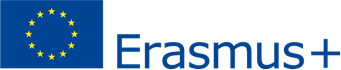 DATA OF RECEIVING ORGANISATION/ ENTERPRISEORGANISATION/ ENTEPRISE NAME:COMMERCIAL ORIENTATION OF ORGANISATION:	PROFIT							NON PROFITLEGAL FORM:	PRIVATE		PUBLICSIZE OF ENTERPRISE (EMPLOYEES)0-20,   21-50,   51-250,   251-500,   501-2000,   2001-5000,   more than 5001 employeesWEBSITE URL:E-MAIL ADDRESS:PHONE:FULL ADDRESS DATA	ADDRESS:POSTAL CODE:TOWN:DISTRICT:COUNTRY:			